11 апреля 2016 (понедельник) 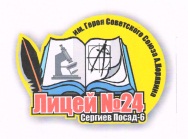 Секция «Физика»№ п/пФамилия и имя автора (авторов)КлассТема работыВид работыНаучный руководитель1Головин Алексей9 «А»Простейший радиоприемникИсследовательская работаРомина Татьяна Петровна2Бордаченкова Ольга10 «А»Будет ли на Земле теплее?Реферативно-исследовательская работаРомина Татьяна Петровна3Сигунова Полина8 «А»Изучение явления теплопроводностиИсследовательская работаКраснов Игорь ВладимировичМорозов Дмитрий Валерьевич4Великая Екатерина 7 «А»Система ИнтернациональнаяРеферативно-исследовательская работаКраснов Игорь ВладимировичГрачёва  Ольга Владимировна5Царёва  Дарья 8 «Б»Изучение  влажности воздуха и её влияние на человекаИсследовательская работаКраснов Игорь Владимирович